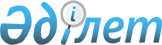 Қызылорда облысы Қармақшы аудандық мәслихатының 2022 жылғы 21 желтоқсандағы № 260 "2023-2025 жылдарға арналған Алдашбай Ахун ауылдық округінің бюджеті туралы" шешіміне өзгерістер енгізу туралыҚызылорда облысы Қармақшы аудандық мәслихатының 2023 жылғы 22 қарашадағы № 96 шешімі
      Қызылорда облысы Қармақшы аудандық мәслихаты ШЕШТІ:
      1. Қызылорда облысы Қармақшы аудандық мәслихатының 2022 жылғы 21 желтоқсандағы № 260 "2023-2025 жылдарға арналған Алдашбай Ахун ауылдық округінің бюджеті туралы" шешіміне мынадай өзгерістер енгізілсін:
      1-тармақтың 1), 2) тармақшалары жаңа редакцияда жазылсын:
      "1) кірістер – 74 292,9 мың теңге, оның ішінде:
      салықтық түсімдер – 1 125 мың теңге;
      салықтық емес түсімдер – 0;
      негізгі капиталды сатудан түсетін түсімдер – 0;
      трансферттер түсімдері – 73 167,9 мың теңге;
      2) шығындар – 74 319,1 мың теңге";
      көрсетілген шешімнің 1, 5-қосымшалары осы шешімнің 1, 2-қосымшаларына сәйкес жаңа редакцияда жазылсын;
      2. Осы шешім 2023 жылғы 1 қаңтардан бастап қолданысқа енгізіледі. 2023 жылға арналған Алдашбай Ахун ауылдық округінің бюджеті 2023 жылға арналған Алдашбай Ахун ауылдық округінің бюджетінде аудандық бюджет есебінен қаралған нысаналы трансферттер
					© 2012. Қазақстан Республикасы Әділет министрлігінің «Қазақстан Республикасының Заңнама және құқықтық ақпарат институты» ШЖҚ РМК
				
      Қармақшы аудандық мәслихатының төрағасы: 

Ә.Қошалақов
Қызылорда облысы Қармақшы
аудандық мәслихатының
2023 жылғы "22" қарашадағы
№ 96 шешіміне 1-қосымшаҚызылорда облысы Қармақшы
аудандық мәслихатының
2022 жылғы "21" желтоқсандағы
№ 260 шешіміне 1-қосымша
Санаты
Санаты
Санаты
Санаты
Санаты
Сомасы, мың теңге
Сыныбы
Сыныбы
Сыныбы
Сыныбы
Сомасы, мың теңге
Кіші сыныбы
Кіші сыныбы
Кіші сыныбы
Сомасы, мың теңге
Атауы
Атауы
Сомасы, мың теңге
1. Кірістер
1. Кірістер
74292,9
1
Салықтық түсімдер
Салықтық түсімдер
1125
01
Табыс салығы
Табыс салығы
179
2
Жеке табыс салығы
Жеке табыс салығы
179
04
Меншiкке салынатын салықтар
Меншiкке салынатын салықтар
941
1
Мүлiкке салынатын салықтар 
Мүлiкке салынатын салықтар 
99
3
Жер салығы 
Жер салығы 
10
4
Көлiк құралдарына салынатын салық 
Көлiк құралдарына салынатын салық 
832
05
Тауарларға, жұмыстарға және қызметтерге салынатын ішкі салықтар
Тауарларға, жұмыстарға және қызметтерге салынатын ішкі салықтар
5
3
Табиғи және басқа ла ресурстарды пайдаланғаны үшін түсетін түсімдер
Табиғи және басқа ла ресурстарды пайдаланғаны үшін түсетін түсімдер
5
2
Салықтық емес түсiмдер
Салықтық емес түсiмдер
0
3
Негізгі капиталды сатудан түсетін түсімдер
Негізгі капиталды сатудан түсетін түсімдер
0
4
Трансферттердің түсімдері
Трансферттердің түсімдері
73167,9
02
Мемлекеттiк басқарудың жоғары тұрған органдарынан түсетiн трансферттер
Мемлекеттiк басқарудың жоғары тұрған органдарынан түсетiн трансферттер
73167,9
3
Аудандардың (облыстық маңызы бар қаланың) бюджетінен трансферттер
Аудандардың (облыстық маңызы бар қаланың) бюджетінен трансферттер
73167,9
Функционалдық топ
Функционалдық топ
Функционалдық топ
Функционалдық топ
Функционалдық топ
Сомасы, мың теңге
Функционалдық кіші топ
Функционалдық кіші топ
Функционалдық кіші топ
Функционалдық кіші топ
Сомасы, мың теңге
Бюджеттік бағдарламалардың әкімшісі
Бюджеттік бағдарламалардың әкімшісі
Бюджеттік бағдарламалардың әкімшісі
Сомасы, мың теңге
Бағдарлама
Бағдарлама
Сомасы, мың теңге
Атауы
Сомасы, мың теңге
2. Шығындар
74319,1
01
Жалпы сипаттағы мемлекеттiк қызметтер 
32391,4
1
Мемлекеттiк басқарудың жалпы функцияларын орындайтын өкiлдi, атқарушы және басқа органдар
32391,4
124
Аудандық маңызы бар қала, ауыл, кент, ауылдық округ әкімінің аппараты
32391,4
001
Аудандық маңызы бар қала, ауыл, кент, ауылдық округ әкімінің қызметін қамтамасыз ету жөніндегі қызметтер
31476
022
Мемлекеттік органның күрделі шығыстары
915,4
05
Денсаулық сақтау
14
9
Денсаулық сақтау саласындағы өзге де қызметтер
14
124
Аудандық маңызы бар қала, ауыл, кент, ауылдық округ әкімінің аппараты
14
002
Шұғыл жағдайларда науқасы ауыр адамдарды дәрігерлік көмек көрсететін жақын жердегі денсаулық сақтау ұйымына жеткізуді ұйымдастыру
14
07
Тұрғын үй-коммуналдық шаруашылық
18620,1
2
Коммуналдық шаруашылық
2000
124
Аудандық маңызы бар қала, ауыл, кент, ауылдық округ әкімінің аппараты
2000
014
Елді мекендерді сумен жабдықтауды ұйымдастыру
2000
3
Елді-мекендерді көркейту
16620,1
124
Аудандық маңызы бар қала, ауыл, кент, ауылдық округ әкімінің аппараты
16620,1
008
Елді мекендердегі көшелерді жарықтандыру
3563,9
011
Елді мекендерді абаттандыру мен көгалдандыру
13056,2
08
Мәдениет, спорт, туризм және ақпараттық кеңістiк
19389
1
Мәдениет саласындағы қызмет
19389
124
Аудандық маңызы бар қала, ауыл, кент, ауылдық округ әкімінің аппараты
19389
006
Жергілікті деңгейде мәдени-демалыс жұмысын қолдау
19389
12
Көлік және коммуникация
3898,2
1
Автомобиль көлігі
3898,2
124
Аудандық маңызы бар қала, ауыл, кент, ауылдық округ әкімінің аппараты
3898,2
045
Аудандық маңызы бар қалаларда, ауылдарда, кенттерде, ауылдық округтерде автомобиль жолдарын күрделі және орташа жөндеу
3898,2
15
Трансферттер
6,4
1
Трансферттер
6,4
124
Аудандық маңызы бар қала, ауыл, кент, ауылдық округ әкімінің аппараты
6,4
048
Пайдаланылмаған (толық пайдалнылмаған) нысаналы трансферттер қайтару
6,4
3. Таза бюджеттік кредит беру
0
4. Қаржы активтерімен жасалатын операциялар бойынша сальдо
0
5. Бюджет тапшылығы (профициті)
-26,2
6. Бюджет тапшылығын қаржыландыру (профицитті пайдалану)
26,2
8
Бюджет қаражаттарының пайдаланылатын қалдықтары
26,2
01
Бюджет қаражаты қалдықтары
26,2
1
Бюджет қаражатының бос қалдықтары
26,2Қызылорда облысы Қармақшы
аудандық мәслихатының
2023 жылғы "22" қарашадағы
№ 96 шешіміне 2-қосымшаҚызылорда облысы Қармақшы
аудандық мәслихатының
2022 жылғы "21" желтоқсандағы
№ 260 шешіміне 5-қосымша
№
Атауы
Сомасы, мың теңге
Ағымдағы нысаналы трансферттер:
18 406,9
1
Алдашбай Ахун ауылдық округінің Ә.Егізбаев, Түпбөгет, Ынтымақ көшелеріне жөндеу жүргізуге жоба-сметалық құжаттамасын әзірлеуге және сараптама қорытындысын алуға
3 898,2
2
Алдашбай Ахун ауылындағы спорт алаңына ағымдағы жөндеу жұмыстарын жүргізу жұмыстарына
5 631,0
3
Алдашбай Ахун ауылындағы 4 көшелерді сәйкестендіру құжаттарына жер акт алуға және мемлекеттік тіркеуден өткізуге
1 155,0
4
Алдашбай Ахун ауылдық округінің Түпбөгет және Ынтымақ көшелеріне жарықтандыру жұмыстарын жүргізуге жоба-сметалық құжаттама әзірлеуге және сараптама қорытындысын алуға 
2 018,9
5
Алдашбай Ахун елді мекеніне балаларға арналған спорттық ойын алаңын салуға жоба-сметалық құжаттама әзірлеуге және сараптама қорытындысын алуға
1 188,4
6
Алдашбай Ахун ауылдық округі әкімінің аппаратына көпфункциялы принтерлер (3 дана) сатып алуға
540,0
7
Қоқыс салатын контейнерлер (4 дана) сатып алуға
375,4
8
Алдашбай Ахун ауылдық округіндегі О.Шораяқұлы аллеясын абаттандыру мақсатында қажетті құрылыс заттарды сатып алуға
1 000,0
9
Алдашбай-Ахун елді мекеніне 2 ұнғыма қазу жұмыстарына жоба сметалық құжаттама әзірлеуге
2 000,0
10
Алдашбай-Ахун ауылдық округі әкімінің аппаратына мемлекеттік қызметішлердің В блогынан А блогына ауысуына байланысты жалақы қорына қосымша
600,0